ОБҐРУНТУВАННЯ технічних та якісних характеристик закупівлі, розміру бюджетного призначення, очікуваної вартості предмета закупівлі відповідно до постанови Кабінету Міністрів України від 11.10.2016 № 710 «Про ефективне використання державних коштів» (зі змінами)Назва предмета закупівлі із зазначенням коду за Єдиним закупівельним словником: код ДК 021:2015: 24450000-3 Агрохімічна продукція (2 лоти: Лот №1 - код ДК 021:2015: 24455000-8 Дезинфекційні засоби – 7 найменувань; Лот №2 - код ДК 021:2015: 24455000-8 Дезинфекційні засоби – 6 найменувань)Ідентифікатор закупівлі: UA-2024-04-17-012030-aОбґрунтування розміру бюджетного призначення: Розмір бюджетного призначення визначався згідно до Закону України «Про Державний бюджет України на 2024 рік» за КПКВ  1001050 та розподілу видатків відповідно Кошторису на 2024 рік.Обґрунтування очікуваної вартості предмета закупівлі: Для визначення очікуваної вартості предмета закупівлі скористалися методом порівняння ринкових цін визначеним в наказі Мінекономрозвитку «Про затвердження примірної методики визначення очікуваної вартості предмета закупівлі» від 18.02.2020  № 275.Було здійснено аналіз загальнодоступної інформації про ціну, що міститься в мережі Інтернет у відкритому доступі, в тому числі на сайтах виробників та/або постачальників відповідної продукції.Очікувана ціна за одиницю товару визначалася як середньоарифметичне значення масиву отриманих даних. Таким чином, очікувана вартість закупівлі складає 211 983,00 грн. (двісті одинадцять тисяч дев’ятсот вісімдесят три грн, 00 коп.), з них Лот 1 - 111 459,00 грн. (сто одинадцять тисяч  чотириста п’ятдесят дев’ять грн, 00 коп.) з ПДВ; Лот 2 - 100 524,00 грн. (сто тисяч  п'ятсот двадцять чотири грн, 00 коп.) з ПДВ.Обґрунтування технічних та якісних характеристик предмета закупівлі: Характеристики предмета закупівлі визначалися з урахуванням стандартів у сфері охорони здоров’я.Дезінфікувальні засоби повинні мати сертифікати якості/аналізу та висновки державної санітарно-епідеміологічної експертизи, бути зареєстрованими в державному реєстрі дезінфекційних засобів.  Детальні технічні та якісні характеристики наведені в таблицях.Лот №1 - код ДК 021:2015: 24455000-8 Дезинфекційні засоби – 7 найменуваньЛот №2 - код ДК 021:2015: 24455000-8 Дезинфекційні засоби – 6 найменувань№НайменуванняТехнічні вимогиКількістьКількість123451Засіб дезінфікуючий  АХД 2000 експрес,1000мл з дозуючим пристроємНК 024:2023: 41550 Дезінфікувальні засоби для рук1. Готовий до використання розчин.2. Склад засобу, вміст діючих та допоміжних речовин, %: 40,0 - спирт пропіловий; 35,0 - спирт ізопропіловий; 0,15 - алкілдиметилбензиламоніум хлорид (діючі речовини); комплекс догляду за шкірою, запашка, дистильована вода до 100.
3. У засобі не повинно міститись етанолу, хлоргексидину, бензалконіум хлориду, молочної кислоти, феноксіетанолу, феноксіпропанолу, ПГМГ.4. Широкий спектр антимікробної активності по відношення до бактерій (у тому числі туберкульоз), вірусів (вкл. віруси грипу H5N1, H1N1, коронавірус, парентеральні вірусні гепатити В,С, вірус СНІД (ВІЛ), патогенних грибів (вкл. збудників кандидозів, дерматомікозів, трихофітій).5.Призначення:
• Гігієнічна обробка рук: 3 мл-15 с.• Хірургічна обробка рук: 10 мл-60 с.• Антисептична обробка шкіри пацієнта перед проведенням маніпуляцій – двократне протирання – 15 с-10 хв.• Швидка дезінфекція невеликих за площею об’єктів та ВМП: не більше 30 мл/м² - 15 с.6. Засіб повинен проявляти високу дію в присутності білка, крові, сироватки, забезпечувати антиперспірантну дію.
7. Засіб повинен володіти пролонгованою (залишковою) антимікробною дією протягом 3-х годин.8. Засіб не повинен виявляти  гонадотропних, тератогенних і канцерогенних властивостей.9. Флакон 1000 мл з дозуючим пристроєм та настінним тримачем.
10. Температура зберігання у межах від +5°С до +30°С.
11. Термін придатності засобу не більше 3 років (у т. ч. у відкритому флаконі не більше 1 року).12флак2Засіб дезінфікуючий у вигляді серветок «Серветки АХД 2000 експрес» у м’якій упаковці з клапаном, 100 шт/упакНК 024:2023: 58077 Серветка для дезінфекції медичного виробу1. Серветки просочені дезінфекційним розчином (діючі речовини: Спирти в межах 75±5% (суміш пропіловолого та ізопропілового спиртів або ізопропіловий чи етиловий  спирти) та ЧАСи не менше 0,09%.2. Має антимікробну активність у відношенні грампозитивних і грамнегативних бактерій (вкл., мікобактерії туберкульозу М. avium,  M. Terrae), MRSA , (Escherichia coli), (Ps. Aeruginosa), збудників внутрішньлікарняних інфекцій, сальмонели, дифтерії, Klebsiella spp. Helicobacter pylori, Acinetobacter baumannii, стрептококи; вірусів (вкл. парентеральні вірусні гепатити (В, С), вірус гепатиту А, ВІЛ, герпесу, поліома-,Ебола,рота-, SARS,  норо-, корона-, адено-, вакцинія ЕСНО, Коксакі, віруси грипу (вкл вірус «пташиного грипу» A(H5N1), вірус «свинячого грипу» A(H1N1); Aspergillus niger кандидози, дерматомікози. 
3. Призначення:- гігієнічна дезінфекція рук;- дезінфекція невеликих за площею поверхонь приміщень, малогабаритних предметів, вузлів медичного обладнання та устаткування, виробів медичного призначення, стоматологічних інструментів (протезів, турбін), виробів з альгінатів та силікону, датчиків до апаратів ультразвукового обстеження, гумових присосок до електрокардіографів та інших апаратів, медичних рукавичок.4. Засіб володіє пролонгованою протягом 3-х годин.5. Термін придатності засобу - 3 роки з дати виготовлення.6. Форма випуску: у мякій упаковці з клапаном, 100 шт/упак320упак3Засіб дезінфікуючий  БланідасАктив  5000 млНК 024:2023: 47631 Засіб дезінфікувальний для медичних виробів1. Засіб на основі поєднання  третинних амінів (додецилбіспропілентриамін (1,3-пропандіамін)) або 1,3-Пропандіамін,N-(3-амінопропіл)-N-додецил)  не більше 20% та ЧАСів(  алкілдиметилбензиламоній хлорид або N,N-диметил-N-алкіл(С6-18)-бензолметанаміній хлорид) не менше 10%.2. Являє собою однорідну прозору рідину, яка добре розчиняється у воді. Має антимікробну активність: бактерицидну, у відношенні грампозитивних і грам негативних бактерій, вкл.мікобактерії туберкульозу, збудників внутрішньолікарняних  інфекцій, MRSA, клебсієли, легіонели, клостридії, сальмонели; вірусів (вкл. парентеральні вірусні гепатити (В, С), вірус гепатиту А, ВІЛ, герпесу,  поліо-, корона-, віруси грипу, вірус «пташиного грипу» A(H5N1), вірус «свинячого грипу» A(H1N1), фунгіцидну (вкл. збудників кандидозів, дерматомікозів) та  плісняві гриби, спороцидні властивості.
3. Призначення:- Проведення поточної, заключної, профілактичної дезінфекції та генеральних прибирань.- Дезінфекція, суміщення процесів дезінфекції і достерилізаційного очищення і стерилізація усіх видів виробів медичного призначення (вкл. жорсткі, гнучкі ендоскопи та інструменти до них).4. Термін придатності робочих розчинів засобу –  не менше 15 діб за умови зберігання у тарі зі щільно закритою кришкою.5. У засобі не повинно міститись хлору, кислот, ферментів,  барвників та ароматизаторів.6. Гарантійний термін зберігання ( придатності) - не менше 3 років з дати виробництва.7. Об’єм: 5000 мл.5каністра4Засіб дезінфікуючий  БланідасАктив,  1000 млНК 024:2023: 47631 Засіб дезінфікувальний для медичних виробів1. Засіб на основі поєднання  третинних амінів (додецилбіспропілентриамін (1,3-пропандіамін)) або 1,3-Пропандіамін,N-(3-амінопропіл)-N-додецил)  не більше 20% та ЧАСів(  алкілдиметилбензиламоній хлорид або N,N-диметил-N-алкіл(С6-18)-бензолметанаміній хлорид) не менше 10%.2. Являє собою однорідну прозору рідину, яка добре розчиняється у воді. Має антимікробну активність: бактерицидну, у відношенні грампозитивних і грам негативних бактерій, вкл.мікобактерії туберкульозу, збудників внутрішньолікарняних  інфекцій, MRSA, клебсієли, легіонели, клостридії, сальмонели; вірусів (вкл. парентеральні вірусні гепатити (В, С), вірус гепатиту А, ВІЛ, герпесу,  поліо-, корона-, віруси грипу, вірус «пташиного грипу» A(H5N1), вірус «свинячого грипу» A(H1N1), фунгіцидну (вкл. збудників кандидозів, дерматомікозів) та  плісняві гриби, спороцидні властивості.
3. Призначення:- Проведення поточної, заключної, профілактичної дезінфекції та генеральних прибирань.- Дезінфекція, суміщення процесів дезінфекції і достерилізаційного очищення і стерилізація усіх видів виробів медичного призначення (вкл. жорсткі, гнучкі ендоскопи та інструменти до них).4. Термін придатності робочих розчинів засобу –  не менше 15 діб за умови зберігання у тарі зі щільно закритою кришкою.
5. У засобі не повинно міститись хлору, кислот, ферментів,  барвників та ароматизаторів.6. Гарантійний термін зберігання ( придатності) - не менше 3 років з дати виробництва.7. Об’єм: 1000 мл.5флак5Засіб дезінфікуючий "Скінцид" 1000 млНК 024:2023: 41550 Дезінфікувальні засоби для рук1. Засіб використовується для дезінфекції шкіри пацієнтів у закладах охорони здоров’я (обробка операційного, ін’єкційного поля, при проведенні інвазивних медичних втручань, щеплень, при установці внутрішньосудинних пристроїв (наприклад, центрального венозного катетера) або периферичного венозного катетера, при установці катетерів для спинальної або епідуральної анестезії, при проведенні внутрішньовенних, внутрішньом’язових, внутрішньошкірних, підшкірних маніпуляцій, при проведенні пункції органів,
суглобів та спинномозкового каналу, при малих хірургічних втручаннях і т. ін., в тому числі для обробки шкіри новонароджених і дітей при проведенні всіх видів маніпуляцій, для антисептичної обробки ліктьових згинів донорів, для обробки дрібних ушкоджень шкіри тощо); для передопераційної обробки шкіри та післяопераційних швів пацієнтів; для хірургічної дезінфекції рук хірургів і членів хірургічної бригади, операційних медичних сестер, акушерок та інших осіб, які приймають участь у проведенні операцій, прийомі пологів тощо.2. Об'єм (мл, г): 100015флак6Засіб дезінфікуючий АХД Експрес, 5000 млНК 024:2023: 47631 Засіб дезінфікувальний для медичних виробів1. Засіб з наступним складом: діюча речовина, мас., %: спирти – не менше 55,0%; алкілдиметилбензиламоніум хлорид – не більше 0,15%.2. Засіб у вигляді готової до застосування рідини з характерним запахом спирту. 3. Має антимікробну активність у відношенні грам позитивних і грам негативних бактерій (вкл. збудників внутрішньолікарняних інфекцій, мікобактерії туберкульозу, кишкових інфекцій), вірусів (вкл. парентеральні вірусні гепатити (В, С), вірус гепатиту А, вірус СНІД (ВІЛ), вірус поліомієліту, адено-, рота-, ентеровіруси, SARS, віруси герпесу, віруси грипу, вірус «пташиного грипу» A(H5N1), вірус «свиня-чого грипу» A(H1N1),  патогенних грибів (вкл. збудників кандидозів, трихофітій.4. Засіб зберігають в герметичному пакуванні виробника за температури від +5°С до +30°С.5. Термін придатності засобу – не менше 3 років з дати виготовлення.6. Об’єм: 5000 мл20каністра7Засіб дезінфікуючий «Бланідас актив ензим», 5000 млНК 024:2023: 47631 Засіб дезінфікувальний для медичних виробів1. Універсальний безальдегідний нехлорний засіб для поточної, заключної, профілактичної дезінфекції і одночасного миття всіх типів поверхонь, для проведення генеральних прибирань, для знезараження медичних виробів (дезінфекція + достерилізаційне очищення + дезінфекція високого рівня).
2. Склад засобу:алкілдиметилбензиламоній хлорид - 12%;дидецилдиметиламоній хлорид - 8%;полігексаметиленгуанідин гідрохлорид (ПГМГ) - 2% (діючі речовини);ферменти (ліпаза, амілаза, протеаза), а також ізопропіловий спирт та інші функціональні компоненти та інгібітори корозії.3. Засіб без хлору та альдегідів.4. Універсальне застосування.5. Відмінно очищує поверхні інструментів без додаткового механічного впливу.6. Забезпечує мінімальний контакт медичного персоналу з інфікованим інструментарієм.7. Знищує мікробіологічну плівку всередині ендоскопів.
8. Робочі розчини засобу мають виражені миючі, дезодоруючі, змочувальні, емульгуючи властивості.9. Видаляють механічні, білкові, жирові забруднення, залишки крові, залишки лікарських засобів із зовнішніх поверхонь, внутрішніх каналів та порожнин медичних виробів, гомогенізують мокротиння та інші виділення.
10. Має бактерицидну, туберкулоцидну, віруліцидну, фунгіцидну, спороцидну дію.11. Пролонгована у часі антимікробна дія.12. Термін зберігання невикористаного робочого розчину засобу становить 28 діб.13.  Об’єм: 5000 мл12каністра№НайменуванняТехнічні вимогиКількістьКількість123451Засіб дезінфікуючий "Блю лайн ефект" (серветки 108шт/упак)НК 024:2023: 58077 Серветка для дезінфекції медичного виробу1. Серветки з нетканого матеріалу/полотна, просочені спиртовмісним розчином.2. Склад засобу/розчину, яким просочені серветки має містити не менше 69,0 % етилового спирту.3. Сфера застосування:- можливість застосовувати для протирання обладнання/очищення невеликих за площею поверхонь.4. Спектр антимікробної дії: притаманні протимікробні властивості/виявляє пролонговану бактерицидну дію щодо грампозитивних та грамнегативних бактерій, включаючи збудників туберкульозу; віруліцидні, включаючи збудників гепатитів В, С; фунгіцидні.5. Форма випуску – серветки по 108 шт. в упаковці .250упакупак2Засіб дезінфікуючий "Терразім" із мірною ложкою, 1,5 кгНК 024:2023: 47631 Засіб дезінфікувальний для медичних виробів1. Засіб у вигляді порошку.  2. До складу засобу входять: перкарбонат натрію -  не більше 15,5%, тетраацетилетилендіамин - не бвльше 10,0%, протеаза - не менше  0,2%, ліпаза - не менше  0,2%, амілаза - не менше  0,2%, целюлаза - не менше  0,03%  (діючі речовини);  інгібітори корозії, лимонна кислота, карбонат натрію, сульфат натрію, похідні ЕДТА, неіоногенні сурфактанти, комплексоутворювач. Кількість діючих речовин не менш шести 3. До складу робочих розчинів входять: надоцтова кислота, протеаза, ліпаза, амілаза, целюлоза (діючі речовини); інгібітори корозії, лимонна кислота, карбонат натрію, сульфат натрію, похідні ЕДТА, неіоногенні сурфактанти.4. Робочі розчини засобу мають високі змочувальні, очищувальні, миючі (миюча здатність не менше 85%), емульгуючи, знежирюючі та дезодоруючі властивості, низьке піноутворення, не фіксують органічні забруднення, ефективні для видалення біоплівок. 5. Робочі розчини самостійно розчинюють забруднення, що важко видаляються, у т.ч. застарілі, прифіксовані (прикипілі) до поверхонь матеріалів (кров, слиз, сироватка, білкові, жирові та вуглеводні виділення та забруднення, хімічні речовини та реагенти, лікарські препарати, залишки рентгенконтрастних речовин та ін.) або які вже підсохли.6. При застосуванні засобу не ушкоджуються неіржавіюча сталь, не пошкоджуються вироби зі скла, термостабільних і термолабільних матеріалів, гуми, каучуків, полімерних матеріалів, штучної шкіри, кахлю, порцеляни, фаянсу,  дерева та інших матеріалів; поверхні медичних приладів і устаткування з лакофарбовим, гальванічним і полімерним покриттям.7. Робочі розчини засобу мають відбілюючи дію на текстиль без зменшення міцності тканин, видаляють плями (у т.ч. крові та інших біологічних рідин); ефективно розчиняють та видаляють органічні та неорганічні забруднення (у т.ч. залишки крові, ліків, білкові, жирові, механічні та ін. види забруднень) з поверхонь, із внутрішніх каналів, порожнин та інших важкодоступних місць; добре змиваються, не залишають нальоту і плям на  поверхнях об’єктів, що піддаються обробці; гомогенізують мокротиння та інші виділення. 8. Засіб може використовуватись для проведення поточної, заключної та профілактичної дезінфекції, генеральних прибирань, застосування у вогнищах інфекційних захворювань; для достерилізаційного очищення, дезінфекції, суміщення процесів дезінфекції і достерилізаційного очищення, дезінфекції високого рівня та стерилізації  (ручним і механізованим способом, в установках ультразвукового очищення) усіх видів виробів медичного призначення з різних матеріалів одноразового і багаторазового призначення, включаючи гнучкі і жорсткі ендоскопи (у т.ч. для обробки у напівавтоматичних та повністю автоматизованих машинах), хірургічні (в тому числі мікрохірургічні, для малоінвазивної і судинної хірургії, анестезіології), стоматологічні інструменти (включаючи ендодонтичні, обертові інструменти та стоматологічні бори;  зонди усіх видів, катетери, інтраопераційні та ехокардіографічні датчики, термочутливі матеріали для анестезії, в т.ч. маски, трубки, і інші елементи наркозно-дихальної апаратури, стоматологічного обладнання).9. Засіб може використовуватися для попереднього замочування текстильних виробів (одягу, білизни тощо) з метою знезараження, видалення забруднень і плям що важко видаляються (білкові та інші секрети, кров, жирові, та інші забруднення); дезінфекції під час прання зазначених виробів;10. Засіб може використовуватись для дезінфекції та миття, дезодорування поверхонь приміщень (підлога, стіни, двері тощо), меблів, обладнання, медичних приладів, апаратів і устаткування.11. Засіб має антимікробні властивості щодо бактерій (включаючи збудників туберкульозу Mycobacterium terrae, кишкових і крапельних інфекцій бактеріальної етіології, у т.ч. резистентні штами внутрішньолікарняних інфекцій, зокрема, мультирезистентний золотистий стафілокок (MRSA), Helicobacter pylory, ешерихії (Enterohaemorrhagic E. coli 0157 (EHEC), Enterococcus faecalis, E. faecium, Klebsiella spp. (у т.ч. K. pneumoniae), Enterobacter spp., Proteus mirabilis, Proteus vulgaris, Ps. aeruginosa, ванкомицин-резистентний ентерококк (VRE), шигели, клостридії, сальмонели, клебсієли, легіонели, лептоспіри, ієрсінії, коринебактерії, стрептококи, стафілококи, менінгококи, особливо-небезпечні інфекції: чума, туляремія, черевний тиф, холера та інші види бактерій), вірусів (в т.ч. збудників гепатитів А, В, С, ВІЛ-інфекції, герпес-, рота-, корона-, ентеро- (в т.ч. поліовірусні), аденовірусні інфекції, SARS, збудників різних видів грипу та парагрипу, зокрема: A(H5N1) «пташиний грип», A(H1N1) «свинячий грип»), фунгіцидні (включаючи кандидози, дерматомікози (у т.ч. трихофітії), плісняві гриби, (у т.ч. аспергильози) та спороцидні властивості (B. subtilis, B. anthracoides, C. Difficile, сибірка).12. Дезінфекцію засобом здійснюють методами протирання, зрошення, занурення та замочування.   Засіб може бути також використаний в підлогомийних, посудомийних, пральних машинах, ультразвуковому і циркуляційному мийному устаткуванні. 13. Після дезінфекції змивання засобу з поверхонь не вимагається. Дезінфекцію поверхонь у приміщеннях методом протирання можна проводити у присутності людей.14. Засіб застосовується для дезінфекції тканин будь-якого ступеню забруднення, білизни різного ступеню забруднення (І-ІV ступенів). 15. Можливість обробки поверхонь протягом короткого періоду 5,15 хв при бактеріальних та вірусних інфекціях.16. Наявність короткого режиму для дезінфекції, передстерилізаційного очищення виробів медичного призначення 5,15 хв.17. Можливість проведення знезараження інструментів та інших виробів медичного призначення зі скла, гуми, металів, полімерних матеріалів, санітарно-технічного обладнання (у т.ч. ванни, раковини, ванни для ніг, «чаша» басейну), килимків дезбар’єрів, дезбар’єрів, сміттєприбирального обладнання, сміттєзбірників, посуду з-під виділень, ємностей для збору виділень.  18. Вага: 1,5 кг12упакупак3Засіб дезінфікуючий «Стериліум класік пур» , 5000 млНК 024:2023: 41550 Дезінфікувальні засоби для рук1. Засіб для гігієнічної та хірургічної обробки рук.2. Склад засобу, вміст діючих та допоміжних речовин, мас. %:2 – пропанол – 43,0-47,0;1– пропанол – 28,5-31,5, мецетронію сульфат – 0,18-0,22 (активно діюча речовина); компоненти для захисту шкіри (підтримка гідро ліпідного балансу, пом’якшення, зволожування, догляду, розгладжування шкіри); вода 3. Можливість застосування засобу для очищення і антисептичної обробки шкіри рук медичного персоналу;
- хірургічної дезінфекції шкіри рук медичного персоналу;
- швидкої дезінфекції поверхонь, виробів медичного призначення, у т.ч. інструментів та рукавичок в ургентних ситуаціях.
4. Можливість застосування засобу проти транзиторної, резидентної та патогенної мікрофлори шкіри. Засіб виявляє пролонговану бактерицидну дію щодо грамнегативних та грампозитивних бактерій (включаючи збудників туберкульозу Mycobacterium terrae, Mycobacterium avium, лістерії (Listeria monocytogenes), дифтерії, мультирезистентний золотистий стафілокок (MRSA), ентерогеморагічна кишкова паличка Enterohaemorrhagic E. coli 0157 (EHEC), Enterococcus faecalis, Klebsiella pneumoniae, Proteus mirabilis, Escherichia coli, Helicobacter pylori, Ps. aeruginosa, ванкомицин-резистентний єнтерококк (VRE), штами бактерій, продукуючі бета-лактамази широкого і розширеного спектрів (ESBL), та збудники інших внутрішньолікарняних інфекцій, у т.ч. антибіотикорезистентні), віруліцидні (включаючи парентеральні вірусні гепатити А, В, С, D, E, F, G, ВІЛ, поліо-, рота-, норо-, поліома-, вакцинія-, герпес-, адено-, каліцівірусні інфекції, віруси ECHO, збудників різних видів грипу, у т.ч. грип A(H5N1) «пташиний грип», A(H1N1) «свинячий грип»), та фунгіцидні (включаючи кандидози, дерматомікози, Aspergillus niger, плісняві гриби) властивості.5. Можливість застосування засобу для інактивації збудника поліомієліту при експозиції 30 секунд, у т.ч. в умовах органічного забруднення. Ефективність в присутності великої кількості забруднень органічного походження (кров, сироватка, сеча тощо).6. Наявність пролонгованих бактерицидних властивостей, що зберігаються не менше 3-х годин (у т.ч. не менше 3-х годин під рукавичками). 
7. Безпечність засобу, відсутність кумулятивних властивостей, специфічних віддалених ефектів (канцерогенних, тератогенних, мутагенних, гонадотропних, ембріонотоксичних).
8. Відсутність в складі препарату фарбників, віддушки, амінів, гуанідінів, хлоргексидину, кислот, бутандіолу, пропілових спиртів, триклозану, перекису водню, повідону, йоду. Відсутність знежирюючого очищення шкіри. 9. Можливість застосовування засобу без попереднього миття рук, без наявності раковин для миття рук та води.10. Гарантійний термін зберігання засобу не менше 5 років з дати виробництва.11. Об’єм: 5000 мл4каністраканістра4Засіб дезінфікуючий "Дезеліт" 5 кгНК 024:2023: 47631 Засіб дезінфікувальний для медичних виробів1. Діючі речовини, мас., %: натрію перкарбонат не менше ніж 15,0 %, натрію перборат – не більше17,5%, тетраацетилетилендіамін - не менше ніж 5,0% або перкарбонат натрію більше 30% та тетраацетилетилендіамін  не менше 5%2. Випускається у вигляді порошку білого або біло-блакитного кольору, який гарно розчиняється у воді.3. Має активність по відношенню до збудників інфекцій бактеріальної етіології, інфекцій вірусної етіології (включаючи парентеральні вірусні гепатити (В, С), вірус СНІД (ВІЛ), інфекцій грибкової етіології (Candida albicans).4. Призначення: для дезінфекції білизни у процесі прання в лікувально-профілактичних закладах усіх профілів.5. Гарантійний термін зберігання – не більше 3 років з дати виробництва.
6. У засобі не повинно міститись фосфатів, хлору, амінів, гуанідинів, ЧАС.7. Вага: 5 кг10контейнерконтейнер5Засіб дезінфікуючий “Антисептик для шкіри рук та поверхонь ІМЕКС МАКС”, 5000 млНК 024:2023: 41550 Дезінфікувальні засоби для рук1. Дезінфекційний засіб призначений для дезінфекції шкіри рук, підтримки чистоти та забезпечення гігієни.2. Склад: спирт етиловий – 75%; пероксид водню – 0,15%; гліцерин – 1,5%; вода підготовлена до 100%.3. Обєм: 5000 мл.2каністраканістра6Засіб дезінфікуючий  «БактеріоДез Квік», 5000 млНК 024:2023: 47631 Засіб дезінфікувальний для медичних виробів 1. Засіб для проведення швидкої дезінфекції та очищення невеликих за розмірами поверхонь та об’єктів  у вигляді рідини.Засіб на основі суміші спирту етилового у кількості від 70,0 до 80,0 %; та комплексу четвертинних амонійних сполук від 0,2 до 0,6 % (алкілдиметилбензил амоній хлорид, амоній, дидецилдиметилхлорид); октенідину дигідрохлорид, інгібітор корозії, регулятор рН. Кількість діючих речовин не менш трьох (повинно бути підтверджено Висновком ДСЕЕ).2. В складі препарату не повинні міститись фарбники, віддушки, альдегіди, хлор, ПГМГ, хлоргексидин, кислоти, бутандіол, пропілові спирти, кислоти, ферменти, триклозан, повідон, йод, жирові речовини, у т.ч. речовини та комплекси по догляду за шкірою рук.3. Засіб повинен мати добрі змочувальні та очищаючі властивості, добре розчиняти та видаляти механічні, білкові, жирові забруднення, залишки крові тощо з поверхонь.4. Засіб не пошкоджує об’єкти, що виготовлені із металів, пластиків (поліетилен, полістирол, акрилонитрилбутадиенстирол, поліметилметакрилат, поламід, полікарбонат, полівінілхлорид), скла, гум (етилен-пропілентерполімер, фторкаучук, хлоропреновий, натуральний каучук, нітріловий, бутадієнстірольний каучук, полістірол), швидко висихає, не залишає нальоту.5. Засіб виявляє пролонговану бактерицидну дію до грампозитивних та грамнегативних бактерій включаючи збудників туберкульозу (у т.ч. Mycobacterium. terrae), дифтерії, шигели, сальмонели, клебсієли, легіонели, лептоспіри, ієрсінії, коринебактерії, стафілококи, менінгококи, та інші види бактерій, Listeria monocytogenes, збудники внутрішньолікарняних інфекцій, у т.ч. антибіотикорезистентні (у т.ч. мультирезистентний золотистий стафілокок (MRSA), ентерокок, синьогнійну паличку, Enterococcus faecalis, E. Faecium, Klebsiella spp. (у тому числі K. Pneumonia, ванкомицин-резистентний ентерокок (VRE), Enterobacter spp., Proteus mirabilis, Proteus vulgaris, Escherichia coli, Helicobacter pylori, Ps. Aeruginosa, Acinetobacter junii, Acinetobacter baumannii, стрептококи (у т.ч. Streptococcus spp., Streptococcus agalactie, pyogenes, pnevmoniae, mutans, α- та β-гемолітичний), клострідії (у т.ч. Clostridium spp., Clostridium difficile, Clostridium sporogenes), віруліцидні (включаючи оболонкові та безоболонкові типи вірусів, у т.ч. вірусні гепатити А, В, С, D, ВІЛ, рота-, корона-, норо-, поліома-, вакцинія-, герпес- адено-, параміксо-, ханта-, папова-, каліцівірусні інфекції, ентеровіруси (у т.ч. поліо-, віруси ECHO, Коксакі), респіраторно-синцитіальні, риновірусні інфекції, SARS, збудників різних видів грипу, у т.ч. грип A(H5N1) «пташиний грип», A(H1N1) «свинячий грип»), кору та фунгіцидні (включаючи кандидози, дерматомікози, Aspergillus niger, плісняві гриби). 6. Засіб виявляє пролонговані бактерицидні властивості, що зберігаються не менше 3-х годин. Руйнує біологічні плівки, ефективний проти груп мікроорганізмів біоплівок. 7. За необхідності засіб може застосовуватися для гігієнічної дезінфекції  шкіри (у т.ч. шкіри рук) експозиція – 30 сек.8. Рекомендовані витрати засобу складають при мінімальному забрудненні 10 - 15 мл/м², при наявності візуального органічного забруднення - 20-30 мл/м².9. Допускається проведення дезінфекції способом протирання у присутності хворих, персоналу та інших осіб (у т.ч. дітей, відвідувачів лікарень) без захисту органів дихання та очей.10. Можлива утилізація шляхом розведення та скидання до каналізації. Засіб повністю біологічно розкладається.11. Гарантійний термін зберігання засобу  не менше 5 років.12. Можливість зберігання засобу при температурі від - 35 °С до +35 °С. Засіб не втрачає своїх властивостей після розморожування.13. Об’єм: 5000 мл.4каністраканістраУповноважена особа, фахівець з публічних закупівель ДУ «ТМО МВС України по Чернігівській області» ________________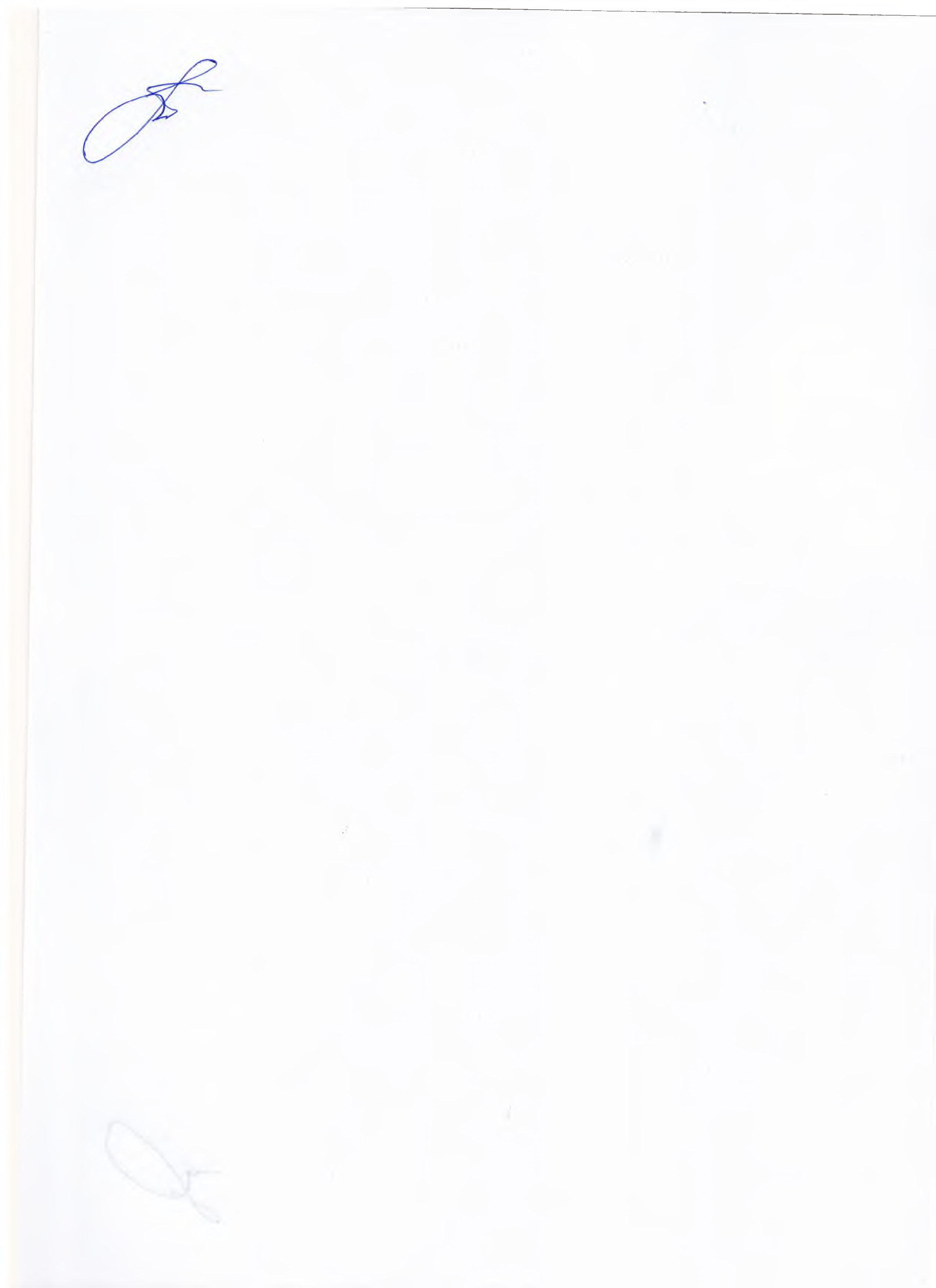           підписГалина ШЕВЧЕНКО